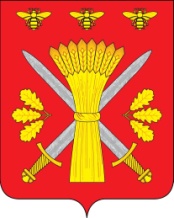 РОССИЙСКАЯ ФЕДЕРАЦИЯОРЛОВСКАЯ ОБЛАСТЬАДМИНИСТРАЦИЯ ТРОСНЯНСКОГО РАЙОНАПОСТАНОВЛЕНИЕот 30 июня  2016  г.                                                                                                    № 95          с.ТроснаО внесении изменений в постановлениеадминистрации Троснянского района от 29.06.2012 года № 226 «Об утверждении административного регламента предоставления муниципальной услуги «Установление тарифов на услуги, оказываемые  муниципальными предприятиями и учреждениями района»	  В целях приведения муниципального нормативного правового акта администрации Троснянского района в соответствие с Федеральным законом от 24.11.1995 № 81-ФЗ «О социальной защите инвалидов в Российской Федерации» и Федеральным законом от 27.07.2010 № 210-ФЗ «Об организации предоставления государственных и муниципальных услуг», администрация Троснянского района постановляет:           1. Внести в приложение 1 к постановлению администрации Троснянского района от 29.06.2012 года № 224 «Об утверждении административного регламента предоставления муниципальной услуги  «Предоставление информации о транспортном обслуживании населения между поселениями в границах муниципального района»  следующие изменения:1.1. пункт 1.8 дополнить абзацем следующего содержания:«В целях доступности получения информации о муниципальной услуге для людей с ограниченными возможностями здоровья по зрению обеспечивается адаптация сайта администрации в сети Интернет с учетом особых потребностей инвалидов по зрению с приведением их к международному стандарту доступности веб-контента и веб-сервисов (WCAG)».1.2.пункт 2.28 дополнить абзацем следующего содержания: «Предоставление муниципальной услуги гражданам-инвалидам (далее-инвалидам) производится по их желанию по месту жительства инвалида или в здании администрации Троснянского района (далее-здание администрации) на первом этаже в помещении «Зал заседаний» (далее-помещение), расположенное на первом этаже в холле здания по адресу: 303450 Орловская область, с.Тросна, ул. Ленина д.4.Для предоставления муниципальной услуги по месту жительства инвалида, такой гражданин вправе обратиться с соответствующей просьбой по телефону (486 66) 21-6-05 или иным доступным для него способом.В здании администрации, в помещении обеспечивается создание инвалидам, в том числе слепым (слабовидящим), глухим (слабослышащим), передвигающимся с помощью кресел-колясок, условий доступности объектов в соответствии с требованиями, установленными законодательными и иными нормативными правовыми актами, в том числе:-обеспечена возможность беспрепятственного входа в здание, помещение и выхода из него. Вход в здание оборудован кнопкой вызова. Инвалиду при входе в здание, помещение и выходе из него оказывается помощь. Площадь помещения для индивидуального приема инвалида (на одно рабочее место) составляет 12 кв.м.;-работники, осуществляющие непосредственное предоставление муниципальной услуги, осуществляют сопровождение инвалидов, имеющих стойкие нарушения функции зрения и самостоятельного передвижения, ознакомление инвалидов с размещением кабинетов, последовательностью действий, необходимых для получения муниципальной услуги;-допускается участие при предоставлении муниципальной услуги сурдопереводчика и тифлосурдопереводчика, а также иного лица, владеющего жестовым языком;-обеспечен доступ на территории администрации района, в здание, помещение, в котором предоставляется муниципальная услуга, собаки-проводника при наличии документа, подтверждающего её специальное обучение.Обеспечена транспортная доступность инвалидов к месту предоставления муниципальной услуги:-на прилегающей к зданию территории оборудовано место для парковки автотранспортных средств инвалидов;-соблюдены условия территориальной доступности к зданию, обеспечена пешеходная доступность от остановок общественного транспорта к зданию;-предусмотрена возможность посадки в транспортное средство и высадки из него перед входом в здание, в том числе с использованием кресла-коляски и при необходимости с помощью персонала администрации района;-производится информирование инвалида о доступных маршрутах общественного транспорта».Места ожидания для инвалидов находятся в холле первого этажа здания администрации района (далее-места ожидания для инвалидов) и соответствуют комфортным условиям для заявителей инвалидов. Места ожидания для инвалидов оборудованы стульями. В зоне мест ожидания выделены зоны специализированного обслуживания инвалидов».2.Настоящее постановление вступает в силу с момента его  обнародования.3.Настоящее постановление подлежит размещению на официальном сайте администрации Троснянского района в сети Интернет.4. Контроль за исполнением настоящего постановления оставляю за собой.       Глава администрации                                                          А. И. Насонов